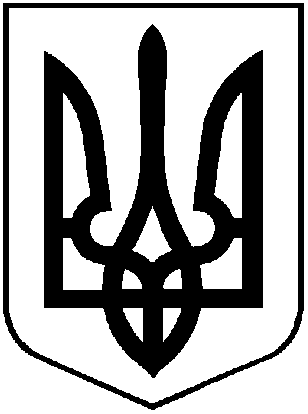 УКРАЇНАХМІЛЬНИЦЬКА МІСЬКА РАДАВінницької областіР І Ш Е Н Н Я       № 1519від 08 червня 2018 року                                49 сесія міської ради 7 скликанняПро затвердження Положення про діяльність аукціонної комісії з приватизації об’єктів комунальної власностітериторіальної громади міста Хмільника           У зв’язку із набранням чинності Закону України «Про приватизацію державного і комунального майна», з метою відчуження майна, що перебуває у комунальній власності територіальної громади міста Хмільника, у 2018-2020 роках та забезпечення надходження коштів до міського бюджету, керуючись ст.26,59,60 Закону України «Про місцеве самоврядування в Україні», міська рада                                                     В И Р І Ш И Л А :1.Затвердити Положення про діяльність аукціонної комісії з приватизації об’єктів комунальної власності територіальної громади міста Хмільника (додаток 1).2. Затвердити склад  аукціонної комісії з приватизації об’єктів комунальної власності територіальної громади міста Хмільника (додаток 2).          3. Контроль за виконанням цього рішення покласти на постійну комісію міської ради з питань планування, бюджету, економічного розвитку та підприємництва (Кондратовець Ю.Г.) та постійну комісію міської ради з питань комплексного розвитку міста, регулювання комунальної власності і земельних відносин (Прокопович Ю.І.)               Міський голова                                                        С.Б. РедчикДодаток 1 
до рішення 49 сесії міської ради 7 скликаннявід 08 червня 2018 р. №1519Положенняпро діяльність аукціонної комісії з приватизації об’єктів комунальної власності територіальної громади міста Хмільника                                             І. Загальні положення1.1. Положення про діяльність аукціонної комісії з приватизації об’єктів комунальної власності територіальної громади міста Хмільника (далі – Положення) розроблено відповідно до статті 15 Закону України «Про приватизацію державного і комунального майна».1.2. Це Положення визначає порядок створення та діяльності аукціонної комісії з приватизації об’єктів комунальної власності територіальної громади міста Хмільника. 1.3. Аукціонна комісія (далі – Комісія) – це постійно діючий колегіальний орган, що створюється Хмільницькою міською радою з метою реалізації  завдань по приватизації об’єктів комунальної власності територіальної громади міста Хмільника.    1.4. Основні принципи діяльності Комісії:дотримання вимог чинного законодавства;колегіальність прийнятих рішень;професіоналізм, неупередженість та незалежність членів Комісії (недопущення втручання в діяльність комісії будь-яких органів влади).1.5.Аукціонна комісія у своїй діяльності керується законами України, нормативно-правовими актами Хмільницької міської ради  та цим Положенням.	1.6. Терміни, що вживаються у цьому Положенні, визначені Законом України «Про приватизацію державного і комунального майна».ІІ. Склад, порядок створення аукціонної комісії та її повноваження2.1.  До складу Комісії входять не менш як п’ять осіб.  У разі потреби до складу комісії можуть залучатися з правом дорадчого голосу спеціалісти, експерти, представники органів виконавчої влади.2.2. Склад Комісії та зміни до нього затверджуються рішенням міської ради. 2.3. До основних повноважень Комісії належать:- розробка умов продажу та їх подання на затвердження міською радою з метою прийняття відповідного рішення;- формування стартової ціни продажу об’єкта малої приватизації та подання її на затвердження міською радою;- прийняття рішень про зниження стартової ціни в порядку передбаченому Законом України «Про приватизацію державного і комунального майна» та подання їх на затвердження міською радою;- розробка інформаційного повідомлення про проведення аукціону;- складання протоколів засідань Комісії та їх подання на затвердження міському голові.2.4. Стартова ціна продажу об’єкта малої приватизації визначається аукціонною комісією відповідно до статті 22 Закону України «Про приватизацію державного і комунального майна».2.5. До умов продажу можуть включатися зобов’язання покупця щодо:збереження основних видів діяльності;внесення інвестицій;погашення боргів із заробітної плати та перед бюджетом;забезпечення соціальних гарантій працівникам згідно з вимогами трудового законодавства;вимог та додаткових обмежень природоохоронного законодавства щодо користування об'єктом;установлення строку завершення будівництва об’єкта або установлення строку розбирання;збереження первісного призначення (для об’єктів незавершеного будівництва);установлення строку збереження профілю діяльності або можливість перепрофілювання (для об’єктів соціально-культурного призначення).2.6. До умов продажу Комісією можуть включатися і інші умови з урахуванням особливостей для окремих об’єктів малої приватизації.2.7. Комісія має право:- під час розробки умов продажу надсилати запити до балансоутримувачів комунального майна стосовно подання пропозицій щодо умов продажу, а також подання відомостей, документів та інших матеріалів, необхідних для ознайомлення з об’єктом продажу;- подавати запити спеціалістам, експертам, заслуховувати пояснення експертів, консультантів та інших спеціалістів.ІІІ. Порядок роботи комісії3.1. Очолює Комісію та організовує її роботу голова Комісії.  У разі   відсутності голови Комісії його повноваження покладаються на заступника голови комісії.3.2. Організаційною формою роботи Комісії є засідання.3.3. Усі рішення Комісії приймаються шляхом поіменного усного голосування («за» або «проти»), результати якого заносяться до протоколу.3.4.Засідання Комісії є правомочним за умови участі в ньому не менше 2/3 складу її членів (кворум).3.5. Кожен член Комісії має один голос при прийнятті рішень. Рішення Комісії приймаються простою більшістю голосів членів комісії, які були присутні на засіданні. У разі рівного розподілу голосів голос голови Комісії є вирішальним.3.6. За результатами засідання Комісії складаються протоколи, які підписуються всіма членами Комісії, присутніми на засіданні, та у триденний строк подаються на затвердження міському голові.3.7. Секретар Комісії:забезпечує підготовку матеріалів для розгляду Комісією;забезпечує виконання доручень голови Комісії;забезпечує підготовку, ведення та оформлення протоколів засідань Комісії.3.8. Члени Комісії зобов’язані брати участь у роботі Комісії.  У разі якщо засідання Комісії не відбулося з причини відсутності кворуму, засідання Комісії переноситься на інший день.Секретар міської ради                                        П.В. КрепкийДодаток  2
до рішення 49 сесії міської ради 7 скликаннявід 08 червня 2018 р. №1519Склад  аукціонної комісії з приватизації об’єктів комунальної власності територіальної громади міста ХмільникаЗагіка Володимир Михайлович – заступник міського голови з питань діяльності виконавчих органів міської ради, голова комісії;          Сташко Андрій Володимирович – заступник міського голови з питань діяльності виконавчих органів міської ради, заступник голови комісії;          Києнко Галина Григорівна – завідувач сектору комунальної власності управління житлово-комунального господарства та комунальної власності міської ради, секретар комісії;члени комісії:         Буликова Надія Анатоліївна  – начальник юридичного відділу міської ради; Загниборода Михайло Миколайович  – начальник управління містобудування та архітектури міської ради;         Підвальнюк Юрій Григорович – начальник управління економічного розвитку та євроінтеграції міської ради;Тишкевич Світлана Вікторівна – начальник відділу земельних відносин міської ради;          Кондратовець Юрій Григорович - голова постійної комісії міської ради з питань планування, бюджету, економічного розвитку та підприємництва (за згодою);         Кубряк Олександр Васильович -  член постійної комісії міської ради з питань планування, бюджету, економічного розвитку та підприємництва (за згодою);Прокопович Юрій Іванович - голова постійної комісії міської ради з питань комплексного розвитку міста, регулювання комунальної власності і земельних відносин (за згодою).Секретар міської ради                                        П.В. Крепкий